СЭМД «Протокол цитологического исследования»Краткая инструкцияЧтобы сформировать СЭМД «Протокол цитологического исследования» выполните следующие действия:выберите пункт главного меню «Рабочие места → Дневник»;выберите в дневнике пациента, записанного на услугу PROT_CITO_SEMD «Протокол цитологического исследования(СЭМД)»;Нажмите на ссылку «Оказать»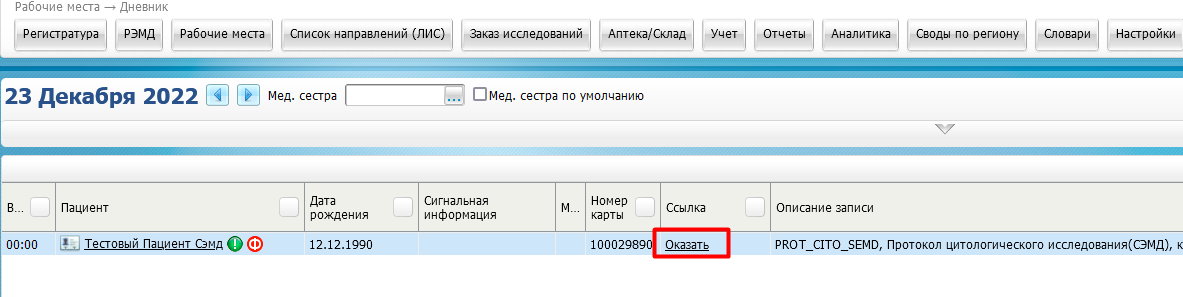 В окне приема заполните поля, необходимые для сохранения приема и формирования СЭМД:«Регистрационный номер»;«Дата взятия материала из направления» и «время»;«Услуга забора материала»;«Диагноз»;«Цитология»;«Количество материала»;«Мера измерения»;«Врачи принявшие материал»;Заполните информацию материале:«Начало обработки» и «время»;«Конец обработки» и «время»;«Образец»;«Количество материала»;«Мера измерения»;«Ручное описание»;«Метод окрашивания»;«Сотрудники описавшие»;«Объект исследования»;«Категория сложности»;«Кодирование цитологического параметра»;«Дата выполнения» и «время»;«Результат исследования»;«Интерпретация результата»;«Сотрудники»;«Оборудование»;«Расходные материалы»;«Комментарий»;«Дата комментария» и «время»;«Комментирующий сотрудник»;«Заключение»Далее для сохранения приема нажмите «Применить» / «Сохранить».После сохранения приема перейдите на вкладку «Документы» и нажмите на кнопку «Сформировать и подписать документы (СЭМД)». 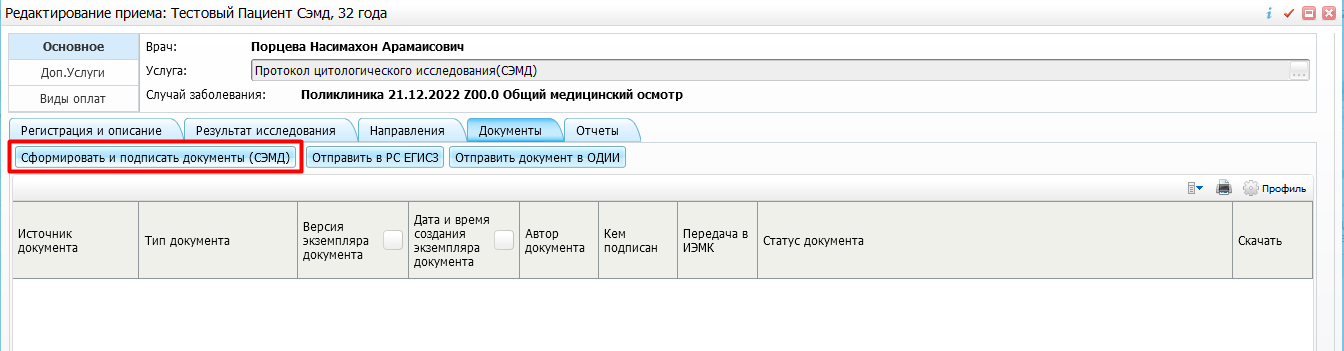 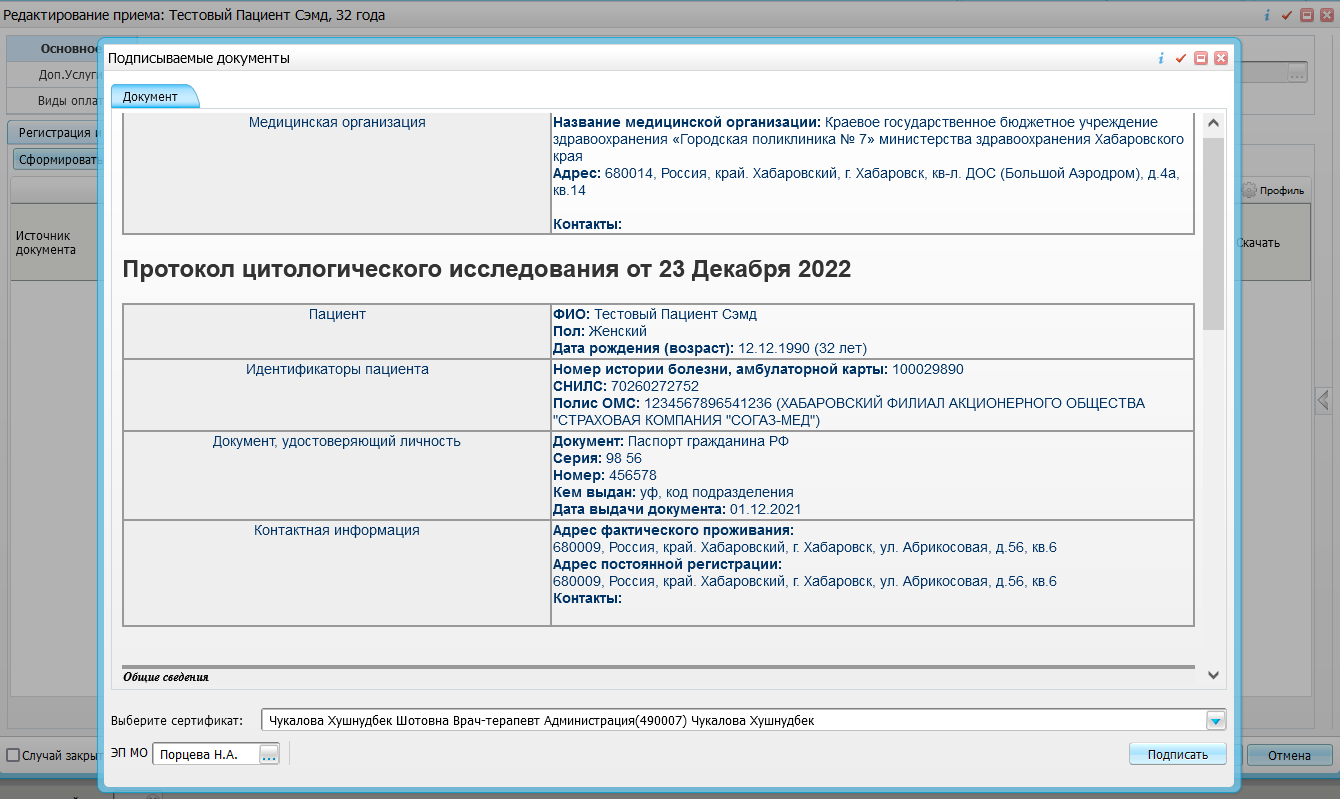 В окне сформированного СЭМД укажите:сертификат ЭП автора документа, выбрав его в выпадающем списке «Выберите сертификат»;участника подписания в поле «ЭП МО», ответственного за подписание документов ЭП МО.Далее нажмите кнопку «Подписать».Примечание – Прежде чем отправить сформированный СЭМД в РЭМД, необходимо дождаться его подписания другими участниками.Для подписания СЭМД другим участником перейдите по пути «Отчеты → Отчеты на подпись». Установите в фильтре нужный вид СЭМД и нажмите на найти. После нажмите ПКМ – «Подписать» по нужной строчке с неподписанным СЭМД.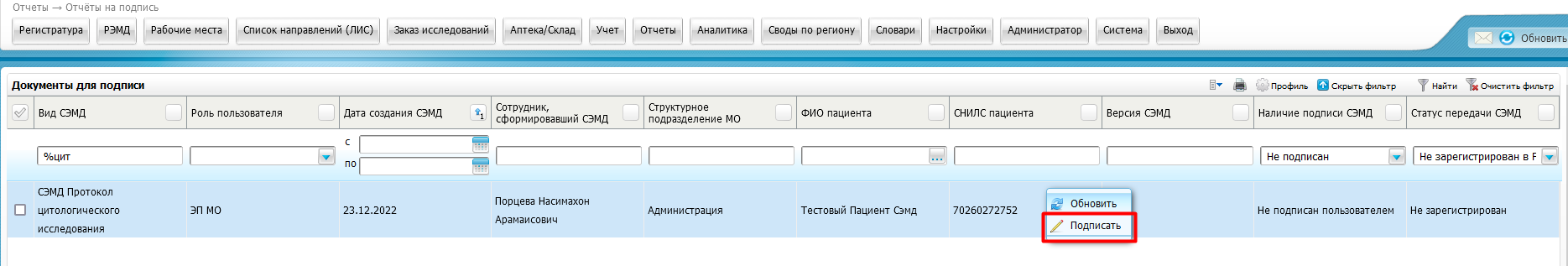 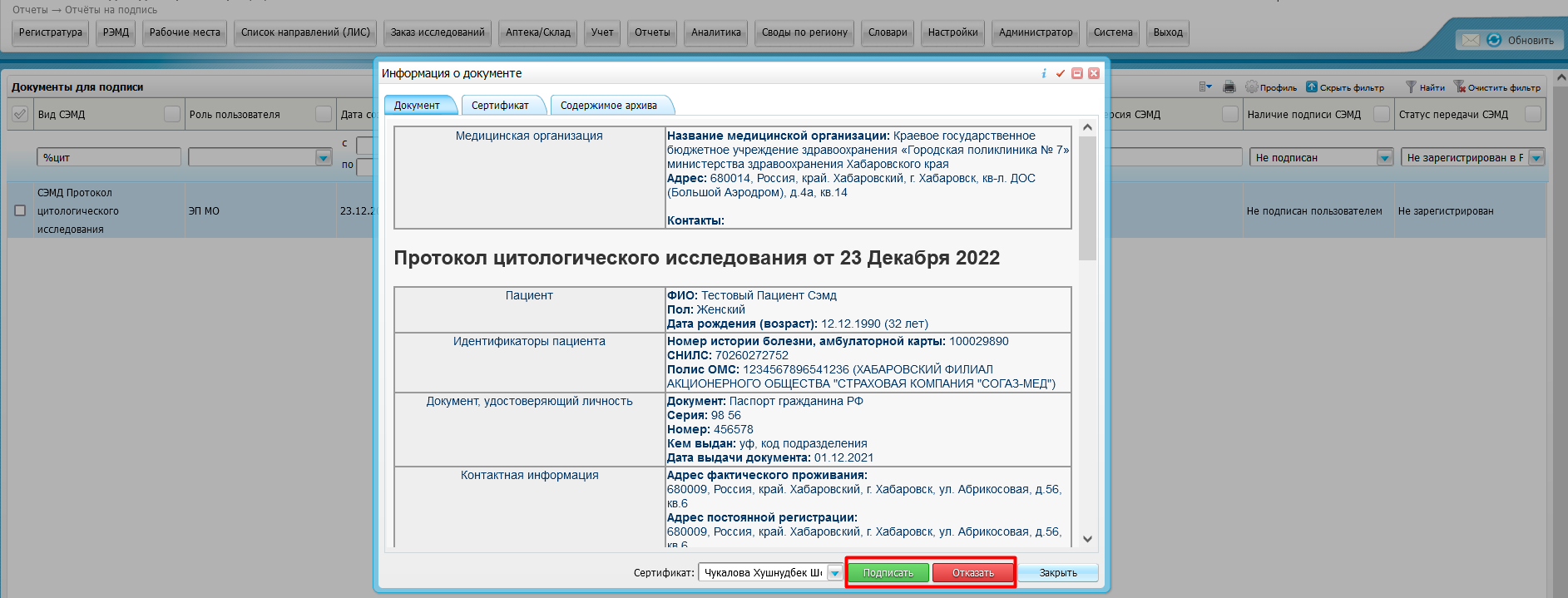 Далее подпишите документы нажав на кнопку «Подписать» или откажите в подписи нажав на кнопку «Отказать».Для передачи СЭМД в РЭМД автором документа перейдите по пути «Рабочие места → Дневник» и откройте прием нажав на ссылку «Редактировать».Перейдите на вкладку «Документы» и выберите сформированный и подписанный всеми участниками документ «Протокол цитологического исследования (CDA) Редакция 1 (РЭМД)».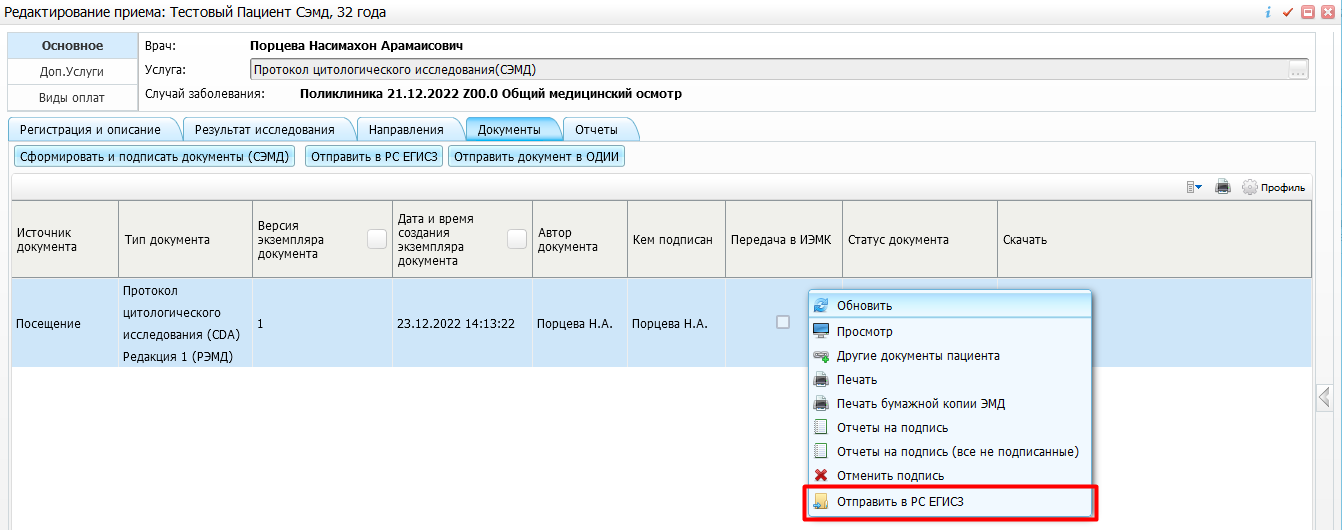 Для передачи СЭМД в РЭМД участником подписания перейдите по пути «Отчеты → Отчеты на подпись». Установите в фильтре нужный вид СЭМД и нажмите на найти. Воспользуйтесь пунктом контекстного меню «Отправить в РС ЕГИСЗ».Если все проверки пройдены, то отобразится сообщение об успешной отправке документа.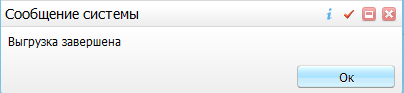 